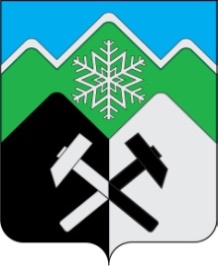 КЕМЕРОВСКАЯ ОБЛАСТЬ-КУЗБАССТАШТАГОЛЬСКИЙ МУНИЦИПАЛЬНЫЙ РАЙОНАДМИНИСТРАЦИЯ ТАШТАГОЛЬСКОГО МУНИЦИПАЛЬНОГО РАЙОНАПОСТАНОВЛЕНИЕот «10» августа   2020 г. № 869-пО назначении публичных слушаний по проекту внесения измененийв Правила землепользования и застройки Усть-Кабырзинского сельского поселенияВ соответствии со статьями 5.1, 31, 33, 34 Градостроительного кодекса Российской Федерации, частью 4 статьи 14 Федерального закона от 06.10.2003 №131-ФЗ «Об общих принципах организации местного самоуправления в Российской Федерации», пунктом 12 части 1.1 статьи 8 Устава муниципального образования «Таштагольский муниципальный район», в соответствии с Решением Таштагольского районного Совета народных депутатов от 17.12.2007 №181-р «Об утверждении «Положения о публичных слушаниях в муниципальном образовании «Таштагольский район» Администрация Таштагольского муниципального района постановляет:1. Создать комиссию по подготовке проекта внесения изменений в Правила землепользования и застройки Усть-Кабырзинского сельского поселения (далее – Комиссия) и организации публичных слушаний, согласно Приложению №1 к настоящему постановлению.2. Назначить публичные слушания по инициативе Главы Таштагольского муниципального района по проекту внесения изменений в Правила землепользования и застройки Усть-Кабырзинского сельского поселения.3. Определить форму проведения публичных слушаний – непосредственное обсуждение с жителями.4. Письменные предложения физических и юридических лиц по проекту внесения изменений в Правила землепользования и застройки Усть-Кабырзинского сельского поселения принимаются по адресу: 652990, Кемеровская область, г.Таштагол, ул.Ленина, 60, каб.401 (понедельник-пятница, с  9.00  до 17.00) или почтовым отправлением, с момента опубликования постановления до 11.09.2020 года.5. Установить срок проведения публичных слушаний по проекту внесения изменений в Правила землепользования и застройки Усть-Кабырзинского сельского поселения с момента оповещения жителей муниципального образования о времени и месте их проведения до дня опубликования заключения о результатах публичных слушаний не менее одного месяца.6. Определить место и дату проведения публичных слушаний:место проведения – администрация Усть-Кабырзинского сельского поселения (Таштагольский район, п.Усть-Кабырза, ул.Григорьева, 10), дату проведения – 16.09.2020, время проведения – 13-30.7. Комиссии организовать проведение публичных слушаний в соответствии с планом мероприятий, согласно Приложению №2 к настоящему постановлению.8. Пресс-секретарю Главы Таштагольского муниципального района (Кустова М.Л.) опубликовать настоящее постановление в газете «Красная Шория» и разместить на официальном сайте администрации Таштагольского муниципального района в сети «Интернет».9.  Контроль за исполнением постановления возложить на заместителя Главы Таштагольского муниципального района Колмогорова Д.О.10. Настоящее постановление вступает в силу с момента официального опубликования.Глава Таштагольского Муниципального района					                   В.Н. МакутаПриложение №1к постановлению администрацииТаштагольского муниципального районаот «____» _________ 2020 г. № _______Состав Комиссии по проекту внесения изменений в Правила землепользования и застройки Усть-Кабырзинского сельского поселения и организации публичных слушанийПриложение №2к постановлению администрацииТаштагольского муниципального районаот «____» _________ 2020 г. № _______План мероприятийпо проведению публичных слушаний по проекту внесения изменений в Правила землепользования и застройки Усть-Кабырзинского сельского поселенияПредседатель комиссии:Председатель комиссии:Председатель комиссии:Председатель комиссии:Макута В.Н Заместитель председателя:Орлов А.Г. Секретарь комиссии:Макута В.Н Заместитель председателя:Орлов А.Г. Секретарь комиссии:Глава Таштагольского муниципального районапервый заместитель Главы Таштагольского муниципального районаГертнер О.В.Гертнер О.В.главный специалист ОАиГ Таштагольского муниципального района (по согласованию)Члены комиссии по проведению публичных слушаний:Члены комиссии по проведению публичных слушаний:Члены комиссии по проведению публичных слушаний:Члены комиссии по проведению публичных слушаний:Колмогоров Д.О.заместитель Главы Таштагольского муниципального районазаместитель Главы Таштагольского муниципального районазаместитель Главы Таштагольского муниципального районаАдыяков С.Взаместитель Главы Таштагольского муниципального районазаместитель Главы Таштагольского муниципального районазаместитель Главы Таштагольского муниципального районаПопов С.Е.заместитель Главы Таштагольского муниципального района заместитель Главы Таштагольского муниципального района заместитель Главы Таштагольского муниципального района Тунекова Е.Н.начальник отдела архитектуры и градостроительства администрации Таштагольского муниципального районаначальник отдела архитектуры и градостроительства администрации Таштагольского муниципального районаначальник отдела архитектуры и градостроительства администрации Таштагольского муниципального районаКомарова Н.А. председатель комитета по управлению муниципальным имуществом  Таштагольского муниципального района.председатель комитета по управлению муниципальным имуществом  Таштагольского муниципального района.председатель комитета по управлению муниципальным имуществом  Таштагольского муниципального района.Топаков В.А.глава Усть-Кабырзинского сельского поселенияглава Усть-Кабырзинского сельского поселенияглава Усть-Кабырзинского сельского поселенияКолосанова О.Г.начальник юридического отдела администрации Таштагольского муниципального районаначальник юридического отдела администрации Таштагольского муниципального районаначальник юридического отдела администрации Таштагольского муниципального районаАзаренок И.Г.председатель Совета народных депутатов Таштагольского муниципального района (по согласованию)председатель Совета народных депутатов Таштагольского муниципального района (по согласованию)председатель Совета народных депутатов Таштагольского муниципального района (по согласованию)Процун А.В.директор ООО «КАДСИТИ» г.Новокузнецк (по согласованию)директор ООО «КАДСИТИ» г.Новокузнецк (по согласованию)директор ООО «КАДСИТИ» г.Новокузнецк (по согласованию)1.Оповещение населения Усть-Кабырзинского сельского поселения о начале публичных слушаний осуществляется путем размещения оповещения на информационном стенде администрации Таштагольского муниципального района, администрации Усть-Кабырзинского сельского поселения и на официальном сайте Администрации Таштагольского муниципального района в информационно-телекоммуникационной сети «Интернет» по адресу www.atr.my1.ru, в районной газете «Красная Шория».Не ранее, чем за 7 дней до дня размещения проекта внесения изменений в правила землепользования и застройки, подлежащего рассмотрению на публичных слушаниях, и информационных материалов к нему на официальном сайте и открытия экспозиции такого проекта2Размещение проекта внесения изменений в Правила землепользования и застройки Усть-Кабырзинского сельского поселенияНе позднее 7 дней с даты опубликования оповещения о начале публичных слушаний3Проведение экспозиции проекта внесения изменений в Правила землепользования и застройки Усть-Кабырзинского сельского поселения, общение представителей Отдела архитектуры и градостроительства Администрации Таштагольского муниципального района с жителями муниципального образованияВ течение всего периода размещения проекта внесения изменений в правила землепользования и застройки и информационных материалов к нему на официальном сайте4Прием, регистрация и рассмотрение письменных предложений и замечаний, касающихся проекта внесения изменений в правила землепользования и застройки по адресу: 652990, г.Таштагол, ул.Ленина, 60, к.401; на адрес электронной почты tasharch@mail.ruВ течение всего периода размещения проекта внесения изменений в правила землепользования и застройки и информационных материалов к нему на официальном сайте и проведения экспозиции такого проекта5Проведение собрания участников публичных слушаний  в администрации Усть-Кабырзинского сельского поселения по адресу:  Таштагольский район, п.Усть-Кабырза, ул.Григорьева, 10«16» сентября 2020г.в 13:306Подготовка и оформление протокола публичных слушанийНа следующий рабочий день после проведения собрания участников публичных слушаний7Подготовка заключения о результатах публичных слушанийНе позднее 7 рабочих дней с даты проведения собрания участников публичных слушаний8Опубликование заключения о результатах публичных слушаний в средствах массовой информации и на официальном сайте Администрации Таштагольского муниципального районаВ течение 10 рабочих дней с даты подготовки заключения о результатах публичных слушаний9Размещение текста заключения на информационном стенде администрации Таштагольского муниципального района и администрации Усть-Кабырзинского сельского поселенияВ течение 2 рабочих дней с даты подготовки заключения о результатах публичных слушаний10Принятие Главой администрации Таштагольского муниципального района решения по итогам проведения публичных слушаний в форме издания постановления3 дня с момента публикации заключения о результатах публичных слушаний11Опубликование Решения совета народных депутатов Таштагольского муниципального района об утверждении  внесения изменений в Решение от 18.01.2017 №242-рр «Об утверждении Правил землепользования и застройки сельских поселений (Усть-Кабырзинского сельского поселения, Усть-Кабырзинского сельского поселения, Усть-Кабырзинского сельского поселения, Коуринского сельского поселения) на территории Таштагольского муниципального района» посредством печати в газете «Красная Шория» и размещения на официальном сайте администрации Таштагольского муниципального района в информационно-телекоммуникационной сети «Интернет» по адресу www.atr.my1.ru В течение 7 дней со дня проведения срочной сессии Совета народных депутатов  Таштагольского муниципального района